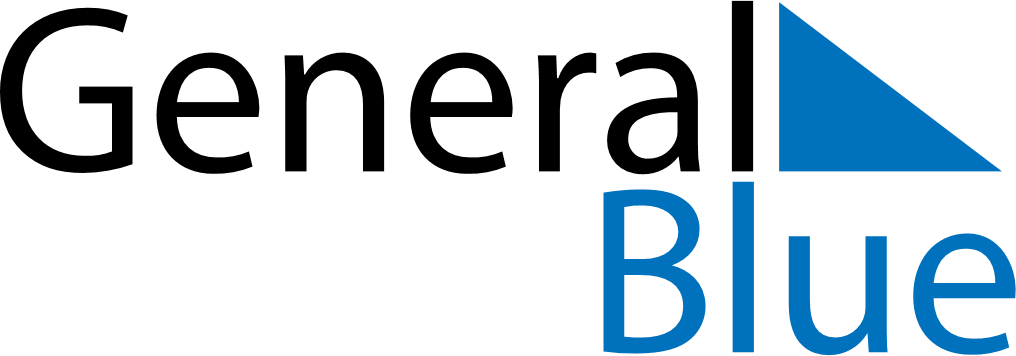 April 2024April 2024April 2024April 2024April 2024April 2024New Providence, New Jersey, United StatesNew Providence, New Jersey, United StatesNew Providence, New Jersey, United StatesNew Providence, New Jersey, United StatesNew Providence, New Jersey, United StatesNew Providence, New Jersey, United StatesSunday Monday Tuesday Wednesday Thursday Friday Saturday 1 2 3 4 5 6 Sunrise: 6:40 AM Sunset: 7:21 PM Daylight: 12 hours and 40 minutes. Sunrise: 6:39 AM Sunset: 7:22 PM Daylight: 12 hours and 43 minutes. Sunrise: 6:37 AM Sunset: 7:24 PM Daylight: 12 hours and 46 minutes. Sunrise: 6:36 AM Sunset: 7:25 PM Daylight: 12 hours and 48 minutes. Sunrise: 6:34 AM Sunset: 7:26 PM Daylight: 12 hours and 51 minutes. Sunrise: 6:32 AM Sunset: 7:27 PM Daylight: 12 hours and 54 minutes. 7 8 9 10 11 12 13 Sunrise: 6:31 AM Sunset: 7:28 PM Daylight: 12 hours and 56 minutes. Sunrise: 6:29 AM Sunset: 7:29 PM Daylight: 12 hours and 59 minutes. Sunrise: 6:28 AM Sunset: 7:30 PM Daylight: 13 hours and 2 minutes. Sunrise: 6:26 AM Sunset: 7:31 PM Daylight: 13 hours and 4 minutes. Sunrise: 6:24 AM Sunset: 7:32 PM Daylight: 13 hours and 7 minutes. Sunrise: 6:23 AM Sunset: 7:33 PM Daylight: 13 hours and 10 minutes. Sunrise: 6:21 AM Sunset: 7:34 PM Daylight: 13 hours and 12 minutes. 14 15 16 17 18 19 20 Sunrise: 6:20 AM Sunset: 7:35 PM Daylight: 13 hours and 15 minutes. Sunrise: 6:18 AM Sunset: 7:36 PM Daylight: 13 hours and 17 minutes. Sunrise: 6:17 AM Sunset: 7:37 PM Daylight: 13 hours and 20 minutes. Sunrise: 6:15 AM Sunset: 7:38 PM Daylight: 13 hours and 22 minutes. Sunrise: 6:14 AM Sunset: 7:39 PM Daylight: 13 hours and 25 minutes. Sunrise: 6:12 AM Sunset: 7:40 PM Daylight: 13 hours and 28 minutes. Sunrise: 6:11 AM Sunset: 7:41 PM Daylight: 13 hours and 30 minutes. 21 22 23 24 25 26 27 Sunrise: 6:09 AM Sunset: 7:42 PM Daylight: 13 hours and 33 minutes. Sunrise: 6:08 AM Sunset: 7:43 PM Daylight: 13 hours and 35 minutes. Sunrise: 6:06 AM Sunset: 7:44 PM Daylight: 13 hours and 38 minutes. Sunrise: 6:05 AM Sunset: 7:46 PM Daylight: 13 hours and 40 minutes. Sunrise: 6:04 AM Sunset: 7:47 PM Daylight: 13 hours and 42 minutes. Sunrise: 6:02 AM Sunset: 7:48 PM Daylight: 13 hours and 45 minutes. Sunrise: 6:01 AM Sunset: 7:49 PM Daylight: 13 hours and 47 minutes. 28 29 30 Sunrise: 6:00 AM Sunset: 7:50 PM Daylight: 13 hours and 50 minutes. Sunrise: 5:58 AM Sunset: 7:51 PM Daylight: 13 hours and 52 minutes. Sunrise: 5:57 AM Sunset: 7:52 PM Daylight: 13 hours and 54 minutes. 